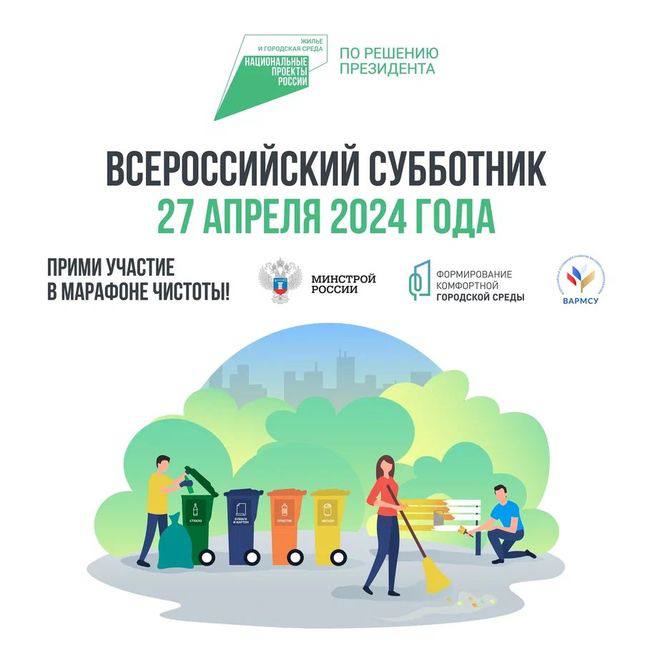 27 апреля на территории Первомайского сельского поселения проходит Всероссийский субботник!Субботник проходит  на всех  территориях и на тех территориях, которые благоустраиваются  в рамках национального проекта «Жильё и городская среда».Коллективы организаций и учреждений, предприятий всех форм собственности и граждан принимают участие в наведении чистоты на закрепленных территориях.Мы меняем наш родной дом к лучшему!